По реализации национального проекта26.06.2020Национальный проект "Спорт – норма жизни""Объект Строительство физкультурно-оздоровительного комплекса в территориальном округе Варавино-Фактория муниципального образования "Город Архангельск"Подрядная организация ООО "Север"Идентификационный код закупки Место расположения: территориальный округ Варавино-Фактория,                            ул. Воронина – Русанова – Окружное шоссе, земельный участок с кадастровым номером 29:22:070302:84.Краткая характеристика объекта:Краткая характеристика объекта: двухэтажное здание физкультурно-оздоровительного комплекса с гимнастическим, хореографическим и тренажерным залом, площадь застройки 1 914,0 м2, общая площадь 2075,6 м2.Ход работ на объекте по состоянию на 26.06.2020:Сваи - 100%, устройство ж/б фундаментов – 100%,металлоконструкции каркаса с огрунтовкой – 96%,укладка плит перекрытий - 100%,лестницы и крыльца - 100%,стены: монтаж сэндвич-панелей -  68%,кровля - 88%,кирпичная кладка - 90%,устройство вентилируемых фасадов с облицовкой панелями из композитных материалов -  75%,устройство витражей - 78%,пешеходные дорожки и площадки из асфальтобетона - 71%,Устройство бордюрного камня - 40 %.Ввод объекта в эксплуатацию 2020 год.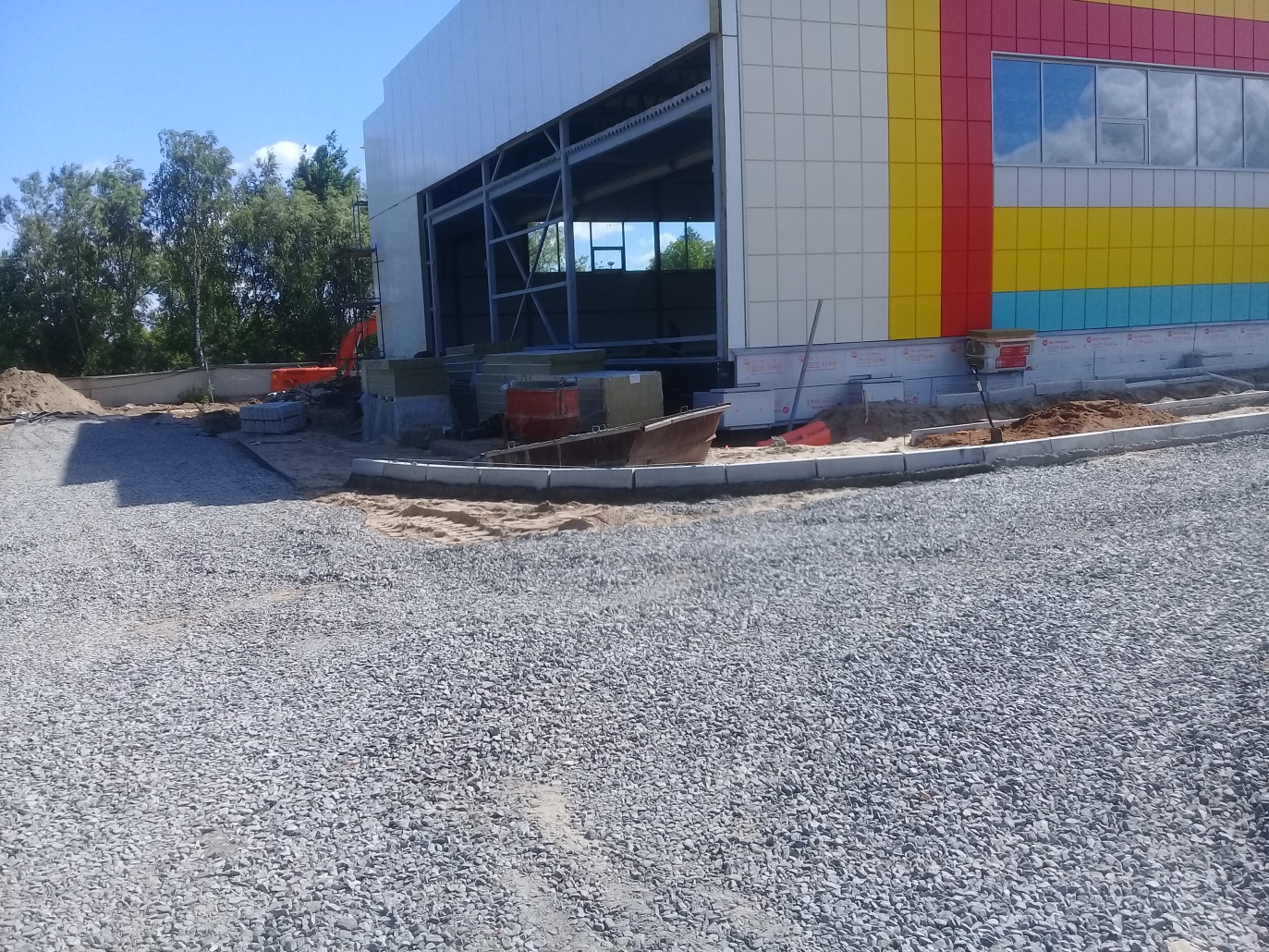 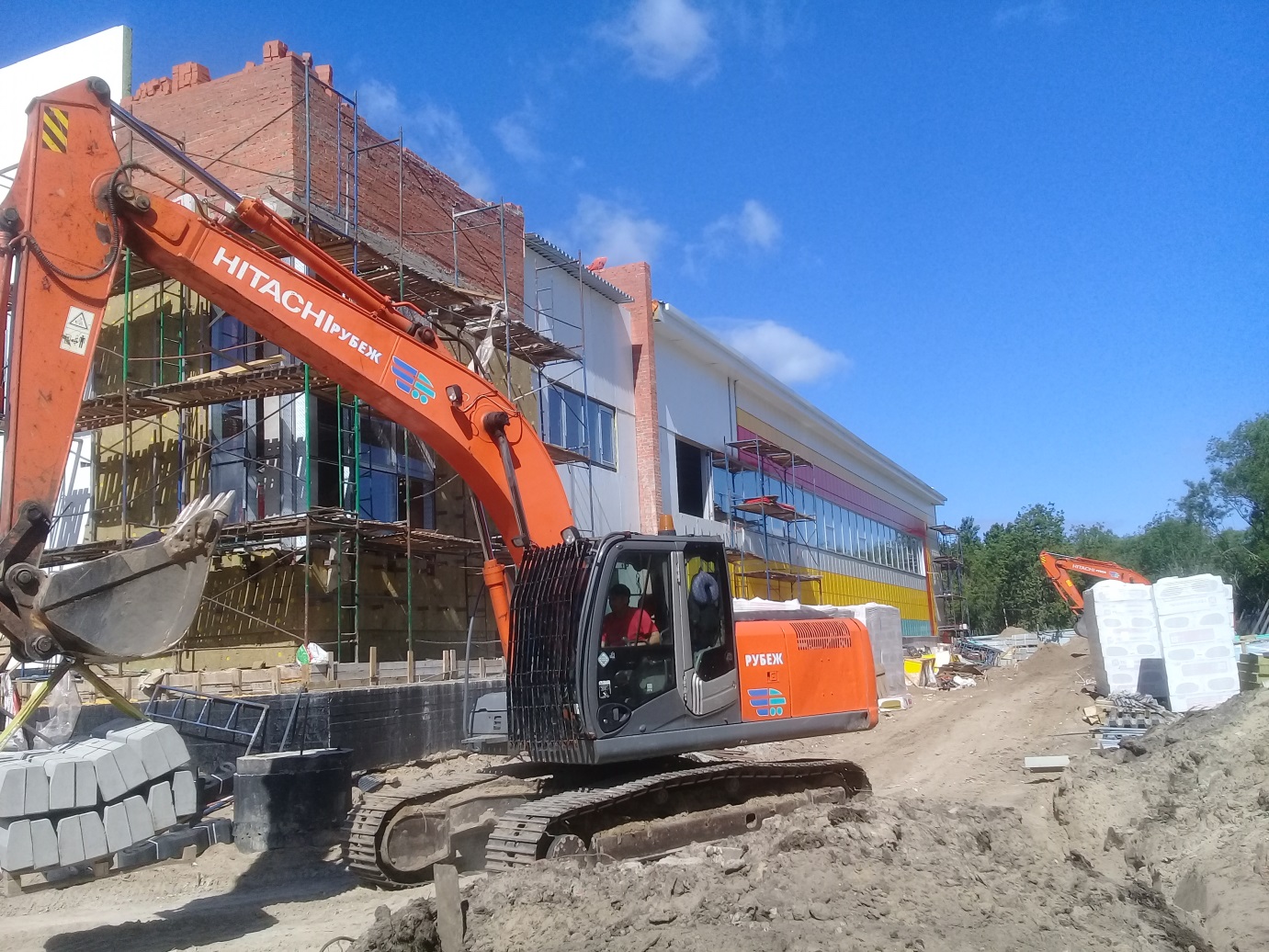 